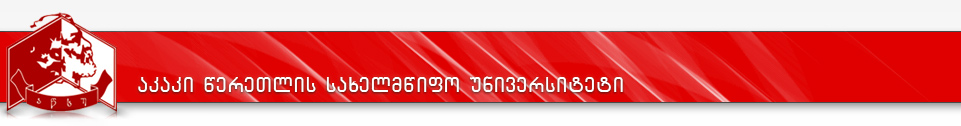 ერთსაფეხურიანი საგანმანათლებლო პროგრამა „სტომატოლოგია“სასწავლო გეგმა2019-2023სწავლის შედეგების რუქადანართი3. სასწავლო პროცესში მონაწილე აკადემიური პერსონალიპროგრამის დასახელებაპროგრამის დასახელებაერთსაფეხურიანი უმაღლესი საგანმანათლებლო პროგრამა                    ,,სტომატოლოგია“მისანიჭებელი აკადემიური ხარისხიმისანიჭებელი აკადემიური ხარისხიდიპლომირებული სტომატოლოგიDoctor of Dental Medicineფაკულტეტის დასახელებაფაკულტეტის დასახელებამედიცინის ფაკულტეტიპროგრამის ხელმძღვანელიპროგრამის ხელმძღვანელიპროფ.თენგიზ ლობჟანიძეპროგრამის ხანგრძლივობა/ მოცულობაპროგრამის ხანგრძლივობა/ მოცულობა10 სემესტრი (300 კრედიტი)სწავლებისენასწავლებისენაქართულიპროგრამისშემუშავებისა და განახლებისთარიღები;პროგრამისშემუშავებისა და განახლებისთარიღები;შემუშავებული და აკრედიტირებულია 2011 წელს (გადაწყვეტილება №64, 23.09.2011);განახლებულია 2017 წელს. პროგრამაზედაშვებისწინაპირობები (მოთხოვნები)პროგრამაზედაშვებისწინაპირობები (მოთხოვნები)პროგრამაზედაშვებისწინაპირობები (მოთხოვნები)საგანმანათლებლო პროგრამის “სტომატოლოგია“ -- სტუდენტი შეიძლება გახდეს სრული ზოგადი ან მისი ექვივალენტური განათლების მქონე და შესაბამისი დამადასტურებელი სახელმწიფო დოკუმენტის მფლობელი პირი, რომელსაც ჩაბარებული აქვს ერთიანი ეროვნული გამოცდები და ფლობს შესაბამის დოკუმენტს.    შენიშვნა: უცხო ქვეყნის მოქალაქეებისათვის საჭიროა სახელმწიფოთაშორისი ხელშეკრულებით განსაზღვრული ექვივალენტური დოკუმენტის არსებობა.საგანმანათლებლო პროგრამის “სტომატოლოგია“ -- სტუდენტი შეიძლება გახდეს სრული ზოგადი ან მისი ექვივალენტური განათლების მქონე და შესაბამისი დამადასტურებელი სახელმწიფო დოკუმენტის მფლობელი პირი, რომელსაც ჩაბარებული აქვს ერთიანი ეროვნული გამოცდები და ფლობს შესაბამის დოკუმენტს.    შენიშვნა: უცხო ქვეყნის მოქალაქეებისათვის საჭიროა სახელმწიფოთაშორისი ხელშეკრულებით განსაზღვრული ექვივალენტური დოკუმენტის არსებობა.საგანმანათლებლო პროგრამის “სტომატოლოგია“ -- სტუდენტი შეიძლება გახდეს სრული ზოგადი ან მისი ექვივალენტური განათლების მქონე და შესაბამისი დამადასტურებელი სახელმწიფო დოკუმენტის მფლობელი პირი, რომელსაც ჩაბარებული აქვს ერთიანი ეროვნული გამოცდები და ფლობს შესაბამის დოკუმენტს.    შენიშვნა: უცხო ქვეყნის მოქალაქეებისათვის საჭიროა სახელმწიფოთაშორისი ხელშეკრულებით განსაზღვრული ექვივალენტური დოკუმენტის არსებობა.პროგრამის მიზნებიპროგრამის მიზნებიპროგრამის მიზნებიპროგრამის მიზანია კვალიფიცირებული, კონკურენტუნარიანი, კომპეტენტური სპეციალისტის - დიპლომირებული სტომატოლოგის მომზადება.საგანმანათლებლო პროგრამა ითვალისწინებს სტუდენტისათვის:პროფილაქტიკურ, დიაგნოსტიკურ და თერაპიულ ღონისძიებათა განსახორციელებლად საჭირო საბაზისო და კლინიკურ დისციპლინებში ცოდნის მიცემას.პროფესიული და ემპათიური პრინციპების შესაბამისიკომუნიკაციის უნარების შესწავლას.არანაკლებ ერთი უცხო ენის შესწავლას უცხოელებთან თავისუფალი კომუნიკაციის დონეზე (B2);სამეცნიერო კვლევის პრინციპების და მეთოდების ცოდნის მიცემას.ჯანდაცვის სისტემის საკანონმდებლო საფუძვლების ცოდნას და მათი გამოყენების უნარების ფლობას.პროგრამის მიზანია კვალიფიცირებული, კონკურენტუნარიანი, კომპეტენტური სპეციალისტის - დიპლომირებული სტომატოლოგის მომზადება.საგანმანათლებლო პროგრამა ითვალისწინებს სტუდენტისათვის:პროფილაქტიკურ, დიაგნოსტიკურ და თერაპიულ ღონისძიებათა განსახორციელებლად საჭირო საბაზისო და კლინიკურ დისციპლინებში ცოდნის მიცემას.პროფესიული და ემპათიური პრინციპების შესაბამისიკომუნიკაციის უნარების შესწავლას.არანაკლებ ერთი უცხო ენის შესწავლას უცხოელებთან თავისუფალი კომუნიკაციის დონეზე (B2);სამეცნიერო კვლევის პრინციპების და მეთოდების ცოდნის მიცემას.ჯანდაცვის სისტემის საკანონმდებლო საფუძვლების ცოდნას და მათი გამოყენების უნარების ფლობას.პროგრამის მიზანია კვალიფიცირებული, კონკურენტუნარიანი, კომპეტენტური სპეციალისტის - დიპლომირებული სტომატოლოგის მომზადება.საგანმანათლებლო პროგრამა ითვალისწინებს სტუდენტისათვის:პროფილაქტიკურ, დიაგნოსტიკურ და თერაპიულ ღონისძიებათა განსახორციელებლად საჭირო საბაზისო და კლინიკურ დისციპლინებში ცოდნის მიცემას.პროფესიული და ემპათიური პრინციპების შესაბამისიკომუნიკაციის უნარების შესწავლას.არანაკლებ ერთი უცხო ენის შესწავლას უცხოელებთან თავისუფალი კომუნიკაციის დონეზე (B2);სამეცნიერო კვლევის პრინციპების და მეთოდების ცოდნის მიცემას.ჯანდაცვის სისტემის საკანონმდებლო საფუძვლების ცოდნას და მათი გამოყენების უნარების ფლობას.სწავლის შედეგები  (ზოგადი და დარგობრივი კომპეტენციები)სწავლის შედეგები  (ზოგადი და დარგობრივი კომპეტენციები)სწავლის შედეგები  (ზოგადი და დარგობრივი კომპეტენციები)ცოდნა და გაცნობიერებაკურსდამთავრებულს აქვს საბუნებისმეტყველო, ქცევითი, სოციალური და კლინიკური მეცნიერებების ღრმა და სისტემური ცოდნა; იცის ადამიანის ორგანიზმის განვითარების საფუძვლები, მისი მაკრო- და მიკროსტრუქტურა; ასევე ადამიანის ორგანიზმის ფუნქციონირების და ფუნქციათა რეგულირების უზრუნველმყოფელი მექანიზმები.აცნობიერებს დაავადებათა განვითარების მექანიზმებს.იცის დაავადებათა კლინიკური გამოვლინების, დიაგნოსტიკის, მკურნალობისა და პრევენციის პრინციპები.აქვს საზოგადოებრივი ჯანდაცვის სისტემის შესახებ ღრმა ცოდნა და აცნობიერებს ექიმი-სტომატოლოგის როლს ამ სისტემაში; აქვს ეთიკური და სამართლებრივი პრინციპების ღრმა ცოდნა; აცნობიერებს სტომატოლოგიური კომპლექსური კლინიკური პრობლემების გადაჭრის გზებს;კურსდამთავრებულს აქვს საბუნებისმეტყველო, ქცევითი, სოციალური და კლინიკური მეცნიერებების ღრმა და სისტემური ცოდნა; იცის ადამიანის ორგანიზმის განვითარების საფუძვლები, მისი მაკრო- და მიკროსტრუქტურა; ასევე ადამიანის ორგანიზმის ფუნქციონირების და ფუნქციათა რეგულირების უზრუნველმყოფელი მექანიზმები.აცნობიერებს დაავადებათა განვითარების მექანიზმებს.იცის დაავადებათა კლინიკური გამოვლინების, დიაგნოსტიკის, მკურნალობისა და პრევენციის პრინციპები.აქვს საზოგადოებრივი ჯანდაცვის სისტემის შესახებ ღრმა ცოდნა და აცნობიერებს ექიმი-სტომატოლოგის როლს ამ სისტემაში; აქვს ეთიკური და სამართლებრივი პრინციპების ღრმა ცოდნა; აცნობიერებს სტომატოლოგიური კომპლექსური კლინიკური პრობლემების გადაჭრის გზებს;ცოდნის პრაქტიკაში გამოყენების უნარიკურსდამთავრებულს შეუძლია:მიღებული ცოდნის საფუძველზე კლინიკური შემთხვევების შეფასება, გამოკვლევების დანიშვნა, შესაბამისი სამკურნალო საშუალებებისა და სხვა სამკურნალო ღონისძიებების კლინიკურ კონტექსტთან დაკავშირება; მკურნალობის პოტენციური სარგებელისა და რისკის შეფასებააქვს მიღებული ცოდნის შესაბამისი პრაქტიკული პროცედურების ჩატარების უნარი.შეუძლია რუტინული სამედიცინო გამოკვლევების ჩატარება;ორგანიზმის ფუნქციური მდგომარეობის ძირითადი პარამეტრების შესწავლა და შეფასება, ანამნეზის შეკრება, ფიზიკური გამოკვლევების ჩატარება, ვენეპუნქცია, კანქვეშ და კუნთში ინექციის გაკეთება, წამლის ინტრავენურად შეყვანა და ინფუზიის მოწყობილობის გამოყენება, კანზე და ლორწოვანზე ნაკერის დადება;სტომატოლოგიურ დაავადებათა დიაგნოსტიკა, კვლევისმეთოდების შერჩევა.პათოლოგიური პროცესების კლინიკური შეფასება და მკურნალობის სტრატეგიის შემუშავება და გატარებაპირის ღრუს ჰიგიენის რეკომენდაციების შემუშავება პაციენტის ასაკისა და სტომატოლოგიური სტატუსის გათვალისწინებით;სტომატოლოგიურ დაავადებათა მკურნალობის პროცესში საჭიროებისამებრ  საანესთეზიო ნივთიერებათა სწორი შერჩევა და ანესთეზირება;კბილის მკურნალობის პროცესში პრეპარირების სხვადასხვა მეთოდის გამოყენება; საბჟენ-სარესტავრაციო მასალათა შერჩევა და ჩვენების მიხედვით მათი სწორად გამოყენება;პირის ღრუს ლორწოვანი გარსისა და პაროდონტის დაავადებათა კლინიკური, პარაკლინიკური და ლაბორატორიული ელემენტების იდენტიფიცირება, დიფერენცირება, დიაგნოსტირება, მკურნალობა.ყბა-სახის მიდამოში ჭრილობების პირველადი დამუშავება და მოვლა; ყბა-სახის მიდამო სსხვადასხვა ეტიოლოგიის დაავადებათა დიაგნოსტიკა და მკურნალობა სარძევე და მუდმივი კბილების ექსტაქცია;გადაუდებელი დახმარების ბლოკში ყბა-სახის მიდამოს მწვავე ტრავმის მქონე პაციენტთა მართვაში მონაწილეობაორთოპედიულ პათოლოგიათა დიაგნოსტირება, მკურნალობის გეგმის შედგენა, ორთოპედიული კონსტრუქციის შერჩევათანკბილვის ანომალიათა დიაგნოსტიკა, მკურნალობის გეგმის შედგენა და შესაბამისი კონსტრუქციის აპარატის შერჩევაში მონაწილეობა.პირის ღრუსა და ყბა-სახის მიდამოს ონკოლოგიურ დაავადებათა დიფ. დიაგნოსტიკასა და მკურნალობის ალგორითმის შედგენაში მონაწილეობა;პაციენტის და ექიმ-სტომატოლოგის უსაფრთხოების წესების დაცვა, დეონტოლოგიური, ფსიქოლოგიური და სოციალური პრობლემების იდენტიფიცირება და სიტუაციის მართვა კომპეტენციის ფარგლებში სამედიცინო დოკუმენტაციის წარმოებაუწყვეტი სამედიცინო თვითგანათლების დაგეგმვა/წარმართვა პროფესიული ქცევის და ეთიკის ნორმების ფლობა.გააჩნია მულტიდისციპლინურ ჯგუფში მუშაობის უნარი, როგორც რიგით წევრს, ასევე ლიდერს. შეუძლია ამოცანების მკაფიოდ ფორმულირება, ჯგუფის წევრებთან შეთანხმება, მათი საქმიანობის კოორდინაცია და ჯგუფის წევრთა შესაძლებლობების ადეკვატური შეფასება, კონფლიქტური და ფორსმაჟორული სიტუაციების მართვაშეუძლია სამედიცინო-სტომატოლოგიურ პრაქტიკასა და კვლევაში ბიომედიცინის სამეცნიერო პრინციპების, მეთოდებისა და ცოდნის გამოყენება.კურსდამთავრებულს შეუძლია:მიღებული ცოდნის საფუძველზე კლინიკური შემთხვევების შეფასება, გამოკვლევების დანიშვნა, შესაბამისი სამკურნალო საშუალებებისა და სხვა სამკურნალო ღონისძიებების კლინიკურ კონტექსტთან დაკავშირება; მკურნალობის პოტენციური სარგებელისა და რისკის შეფასებააქვს მიღებული ცოდნის შესაბამისი პრაქტიკული პროცედურების ჩატარების უნარი.შეუძლია რუტინული სამედიცინო გამოკვლევების ჩატარება;ორგანიზმის ფუნქციური მდგომარეობის ძირითადი პარამეტრების შესწავლა და შეფასება, ანამნეზის შეკრება, ფიზიკური გამოკვლევების ჩატარება, ვენეპუნქცია, კანქვეშ და კუნთში ინექციის გაკეთება, წამლის ინტრავენურად შეყვანა და ინფუზიის მოწყობილობის გამოყენება, კანზე და ლორწოვანზე ნაკერის დადება;სტომატოლოგიურ დაავადებათა დიაგნოსტიკა, კვლევისმეთოდების შერჩევა.პათოლოგიური პროცესების კლინიკური შეფასება და მკურნალობის სტრატეგიის შემუშავება და გატარებაპირის ღრუს ჰიგიენის რეკომენდაციების შემუშავება პაციენტის ასაკისა და სტომატოლოგიური სტატუსის გათვალისწინებით;სტომატოლოგიურ დაავადებათა მკურნალობის პროცესში საჭიროებისამებრ  საანესთეზიო ნივთიერებათა სწორი შერჩევა და ანესთეზირება;კბილის მკურნალობის პროცესში პრეპარირების სხვადასხვა მეთოდის გამოყენება; საბჟენ-სარესტავრაციო მასალათა შერჩევა და ჩვენების მიხედვით მათი სწორად გამოყენება;პირის ღრუს ლორწოვანი გარსისა და პაროდონტის დაავადებათა კლინიკური, პარაკლინიკური და ლაბორატორიული ელემენტების იდენტიფიცირება, დიფერენცირება, დიაგნოსტირება, მკურნალობა.ყბა-სახის მიდამოში ჭრილობების პირველადი დამუშავება და მოვლა; ყბა-სახის მიდამო სსხვადასხვა ეტიოლოგიის დაავადებათა დიაგნოსტიკა და მკურნალობა სარძევე და მუდმივი კბილების ექსტაქცია;გადაუდებელი დახმარების ბლოკში ყბა-სახის მიდამოს მწვავე ტრავმის მქონე პაციენტთა მართვაში მონაწილეობაორთოპედიულ პათოლოგიათა დიაგნოსტირება, მკურნალობის გეგმის შედგენა, ორთოპედიული კონსტრუქციის შერჩევათანკბილვის ანომალიათა დიაგნოსტიკა, მკურნალობის გეგმის შედგენა და შესაბამისი კონსტრუქციის აპარატის შერჩევაში მონაწილეობა.პირის ღრუსა და ყბა-სახის მიდამოს ონკოლოგიურ დაავადებათა დიფ. დიაგნოსტიკასა და მკურნალობის ალგორითმის შედგენაში მონაწილეობა;პაციენტის და ექიმ-სტომატოლოგის უსაფრთხოების წესების დაცვა, დეონტოლოგიური, ფსიქოლოგიური და სოციალური პრობლემების იდენტიფიცირება და სიტუაციის მართვა კომპეტენციის ფარგლებში სამედიცინო დოკუმენტაციის წარმოებაუწყვეტი სამედიცინო თვითგანათლების დაგეგმვა/წარმართვა პროფესიული ქცევის და ეთიკის ნორმების ფლობა.გააჩნია მულტიდისციპლინურ ჯგუფში მუშაობის უნარი, როგორც რიგით წევრს, ასევე ლიდერს. შეუძლია ამოცანების მკაფიოდ ფორმულირება, ჯგუფის წევრებთან შეთანხმება, მათი საქმიანობის კოორდინაცია და ჯგუფის წევრთა შესაძლებლობების ადეკვატური შეფასება, კონფლიქტური და ფორსმაჟორული სიტუაციების მართვაშეუძლია სამედიცინო-სტომატოლოგიურ პრაქტიკასა და კვლევაში ბიომედიცინის სამეცნიერო პრინციპების, მეთოდებისა და ცოდნის გამოყენება.დასკვნის უნარიგააჩნია ღრმა კლინიკური აზროვნებაშეუძლია კვლევის არასრული და წინააღმდეგობრივი მონაცემების კრიტიკული ანალიზი, დიფერენციული დიაგნოზის ჩატარება, დიაგნოზის ჩამოყალიბება და დასაბუთება.მტკიცებულებებზე დამყარებული პრინციპების, უნარებისა და ცოდნის  საფუძველზე გადაწყვეტილების მიღების, ძლიერი და სუსტი მხარეების გამოვლენის, გადაწყვეტილების მიღების და პრაქტიკაში დანერგვის უნარი.რისკის იდენტიფიცირების საფუძველზე  პაციენტის დახმარებისსტრატეგიის შესახებ დასკვნის გაკეთება; გააჩნია ღრმა კლინიკური აზროვნებაშეუძლია კვლევის არასრული და წინააღმდეგობრივი მონაცემების კრიტიკული ანალიზი, დიფერენციული დიაგნოზის ჩატარება, დიაგნოზის ჩამოყალიბება და დასაბუთება.მტკიცებულებებზე დამყარებული პრინციპების, უნარებისა და ცოდნის  საფუძველზე გადაწყვეტილების მიღების, ძლიერი და სუსტი მხარეების გამოვლენის, გადაწყვეტილების მიღების და პრაქტიკაში დანერგვის უნარი.რისკის იდენტიფიცირების საფუძველზე  პაციენტის დახმარებისსტრატეგიის შესახებ დასკვნის გაკეთება; კომუნიკაციის  უნარიშეუძლია სამედიცინო კონტექსტში ეფექტური წერილობითი და ვერბალური ფორმით საკუთარი აზრების და შეხედულებების ჩამოყალიბება, დიალოგის წარმართვა მშობლიურ და უცხოურ ენაზე  კოლეგებთან და პაციენტებთან  თანამედროვე საკომუნიკაციო საშუალებების გამოყენებით.აქვს ჯგუფში/გუნდში მუშაობის, სუბორდინაციის და ადაპტაციის, დაკვირვების, მოსმენის, კითხვების დასმის, ჯანდაცვის   ხელშეწყობის ღონისძიებებში მონაწილეობის სახით. აგრეთვე, არავერბალური კომუნიკაციის უნარი. განვითარებული აქვს კრეატიული და ინოვაციური საქმიანობის, პროფესიული კომუნიკაციის უნარ-ჩვევები;შეუძლია სამედიცინო კონტექსტში ეფექტური წერილობითი და ვერბალური ფორმით საკუთარი აზრების და შეხედულებების ჩამოყალიბება, დიალოგის წარმართვა მშობლიურ და უცხოურ ენაზე  კოლეგებთან და პაციენტებთან  თანამედროვე საკომუნიკაციო საშუალებების გამოყენებით.აქვს ჯგუფში/გუნდში მუშაობის, სუბორდინაციის და ადაპტაციის, დაკვირვების, მოსმენის, კითხვების დასმის, ჯანდაცვის   ხელშეწყობის ღონისძიებებში მონაწილეობის სახით. აგრეთვე, არავერბალური კომუნიკაციის უნარი. განვითარებული აქვს კრეატიული და ინოვაციური საქმიანობის, პროფესიული კომუნიკაციის უნარ-ჩვევები;სწავლის უნარიშეუძლია სასწავლო-საინფორმაციო რესურსების სრული სპექტრის გამოყენება, საკუთარი სწავლის პროცესის მართვა, ლიტერატურის გამოყენებით დამოუკიდებლად ცოდნის ამაღლება და შემდგომი სწავლის დაგეგმვა; აქვს დროის ორგანიზების, პრიორიტეტების შერჩევის, ვადების დაცვის და შეთანხმებული სამუშაოს შესრულების უნარი. შეუძლია სხვადასხვა წყაროდან ინფორმაციის მოპოვება, დამუშავება და მისი კრიტიკული შეფასება. აცნობიერებს ცოდნის განუწყვეტელი განახლების და უწყვეტი პროფესიული განვითარების აუცილებლობას; აქვს საკუთარი ცოდნის და უნარ-ჩვევების ობიექტურად შეფასების უნარი;შეუძლია სასწავლო-საინფორმაციო რესურსების სრული სპექტრის გამოყენება, საკუთარი სწავლის პროცესის მართვა, ლიტერატურის გამოყენებით დამოუკიდებლად ცოდნის ამაღლება და შემდგომი სწავლის დაგეგმვა; აქვს დროის ორგანიზების, პრიორიტეტების შერჩევის, ვადების დაცვის და შეთანხმებული სამუშაოს შესრულების უნარი. შეუძლია სხვადასხვა წყაროდან ინფორმაციის მოპოვება, დამუშავება და მისი კრიტიკული შეფასება. აცნობიერებს ცოდნის განუწყვეტელი განახლების და უწყვეტი პროფესიული განვითარების აუცილებლობას; აქვს საკუთარი ცოდნის და უნარ-ჩვევების ობიექტურად შეფასების უნარი;ღირებულებებიაქვს სტომატოლოგიის და ზოგადად მედიცინის კონტექსტში ეთიკური და სამართლებრივი პრინციპების ცოდნა, შეუძლია პაციენტის უფლებების დაცვა; შეუძლია პროფესიულ კონტექსტში მოლაპარაკების წარმართვა და კონფლიქტების მოგვარებაში მონაწილეობა ნებისმიერ პირთან;სქესთან, კულტურასთან, რელიგიასთან და ჯანმრთელობის რისკთან ასოცირებული ეთიკური ასპექტების, ცრურწმენების და ტაბუსთან დაკავშირებით საკუთარი დამოკიდებულების ჩამოყალიბება;პაციენტთან და კოლეგებთან ურთიერთობისას ხელმძღვანელობს სამართლიანობის, სოციალური და დემოკრატიული ფასეულობების გათვალისწინებით, პატივს სცემს მათ არჩევანს, აღიარებს პირადი ცხოვრების ხელშეუხებლობას და ავტონომიას;აქვს სტომატოლოგიის და ზოგადად მედიცინის კონტექსტში ეთიკური და სამართლებრივი პრინციპების ცოდნა, შეუძლია პაციენტის უფლებების დაცვა; შეუძლია პროფესიულ კონტექსტში მოლაპარაკების წარმართვა და კონფლიქტების მოგვარებაში მონაწილეობა ნებისმიერ პირთან;სქესთან, კულტურასთან, რელიგიასთან და ჯანმრთელობის რისკთან ასოცირებული ეთიკური ასპექტების, ცრურწმენების და ტაბუსთან დაკავშირებით საკუთარი დამოკიდებულების ჩამოყალიბება;პაციენტთან და კოლეგებთან ურთიერთობისას ხელმძღვანელობს სამართლიანობის, სოციალური და დემოკრატიული ფასეულობების გათვალისწინებით, პატივს სცემს მათ არჩევანს, აღიარებს პირადი ცხოვრების ხელშეუხებლობას და ავტონომიას;სწავლების მეთოდებისწავლების მეთოდებისწავლების მეთოდებიინტერაქტიური და მოდიფიცირებული ლექციები; კლინიკური უნარ-ჩვევების დემონსტრირება სიმულატორების და მულაჟების გამოყენებით; პრაქტიკული/სემინარული მეცადინეობები; დისკუსია/დებატები; სიტუაციური ანალიზი, შემთხვევათა განხილვა; პაციენტის და ექიმის როლების თამაში; ჯგუფური მუშაობა; რეფერატის/პრეზენტაციისმომზადება/წარდგენა; კლინიკური პრაქტიკა; ტესტირება, გამოცდა.ინტერაქტიური და მოდიფიცირებული ლექციები; კლინიკური უნარ-ჩვევების დემონსტრირება სიმულატორების და მულაჟების გამოყენებით; პრაქტიკული/სემინარული მეცადინეობები; დისკუსია/დებატები; სიტუაციური ანალიზი, შემთხვევათა განხილვა; პაციენტის და ექიმის როლების თამაში; ჯგუფური მუშაობა; რეფერატის/პრეზენტაციისმომზადება/წარდგენა; კლინიკური პრაქტიკა; ტესტირება, გამოცდა.ინტერაქტიური და მოდიფიცირებული ლექციები; კლინიკური უნარ-ჩვევების დემონსტრირება სიმულატორების და მულაჟების გამოყენებით; პრაქტიკული/სემინარული მეცადინეობები; დისკუსია/დებატები; სიტუაციური ანალიზი, შემთხვევათა განხილვა; პაციენტის და ექიმის როლების თამაში; ჯგუფური მუშაობა; რეფერატის/პრეზენტაციისმომზადება/წარდგენა; კლინიკური პრაქტიკა; ტესტირება, გამოცდა.პროგრამის სტრუქტურაპროგრამის სტრუქტურაპროგრამის სტრუქტურასწავლების 10 სემესტრის განმავლობაში სტუდენტმა უნდა შეძლოს 300 ECTS კრედიტის ათვისება  (ერთი კრედიტი 25  საათი, თითოეულ სემესტრში 30 კრედიტი). პროგრამის ხანგრძლივობა შეადგენს 5 წელიწადს. სასწავლო გეგმა მოიცავს სასწავლო და კვლევით კომპონენტებს, მასში დაწვრილებითაა გაწერილი სასწავლო კომპონენტისათვის გამოყოფილი კრედიტების რაოდენობა ; კომპლექსური საკვალიფიკაციო გამოცდის ჩაბარებით.კურიკულუმიაგებულია 10 სემესტრზე (სემესტრში 15-15 სასწავლო კვირა).მაქსიმალურიკვირეულიდატვირთვაარაღემატება 23სთ.კრედიტებისსემესტრულირაოდენობა - 30. 300 ECTS კრედიტი (ერთიკრედიტი=25სთ) შემდეგნაირადნაწილდება:პრეკლინიკური კურსები – 150;  კლინიკური – 150 კრედიტი. მათ შორის5კრედიტიარჩევითიკურსი.თეორიული სასწავლო კურსების სწავლება ხორციელდება  აკაკი წერეთლის სახელმწიფო უნივერსიტეტში, ხოლო კლინიკურიდისციპლინებისშესაბამისკლინიკურბაზებზე.სწავლების 10 სემესტრის განმავლობაში სტუდენტმა უნდა შეძლოს 300 ECTS კრედიტის ათვისება  (ერთი კრედიტი 25  საათი, თითოეულ სემესტრში 30 კრედიტი). პროგრამის ხანგრძლივობა შეადგენს 5 წელიწადს. სასწავლო გეგმა მოიცავს სასწავლო და კვლევით კომპონენტებს, მასში დაწვრილებითაა გაწერილი სასწავლო კომპონენტისათვის გამოყოფილი კრედიტების რაოდენობა ; კომპლექსური საკვალიფიკაციო გამოცდის ჩაბარებით.კურიკულუმიაგებულია 10 სემესტრზე (სემესტრში 15-15 სასწავლო კვირა).მაქსიმალურიკვირეულიდატვირთვაარაღემატება 23სთ.კრედიტებისსემესტრულირაოდენობა - 30. 300 ECTS კრედიტი (ერთიკრედიტი=25სთ) შემდეგნაირადნაწილდება:პრეკლინიკური კურსები – 150;  კლინიკური – 150 კრედიტი. მათ შორის5კრედიტიარჩევითიკურსი.თეორიული სასწავლო კურსების სწავლება ხორციელდება  აკაკი წერეთლის სახელმწიფო უნივერსიტეტში, ხოლო კლინიკურიდისციპლინებისშესაბამისკლინიკურბაზებზე.სწავლების 10 სემესტრის განმავლობაში სტუდენტმა უნდა შეძლოს 300 ECTS კრედიტის ათვისება  (ერთი კრედიტი 25  საათი, თითოეულ სემესტრში 30 კრედიტი). პროგრამის ხანგრძლივობა შეადგენს 5 წელიწადს. სასწავლო გეგმა მოიცავს სასწავლო და კვლევით კომპონენტებს, მასში დაწვრილებითაა გაწერილი სასწავლო კომპონენტისათვის გამოყოფილი კრედიტების რაოდენობა ; კომპლექსური საკვალიფიკაციო გამოცდის ჩაბარებით.კურიკულუმიაგებულია 10 სემესტრზე (სემესტრში 15-15 სასწავლო კვირა).მაქსიმალურიკვირეულიდატვირთვაარაღემატება 23სთ.კრედიტებისსემესტრულირაოდენობა - 30. 300 ECTS კრედიტი (ერთიკრედიტი=25სთ) შემდეგნაირადნაწილდება:პრეკლინიკური კურსები – 150;  კლინიკური – 150 კრედიტი. მათ შორის5კრედიტიარჩევითიკურსი.თეორიული სასწავლო კურსების სწავლება ხორციელდება  აკაკი წერეთლის სახელმწიფო უნივერსიტეტში, ხოლო კლინიკურიდისციპლინებისშესაბამისკლინიკურბაზებზე.სტუდენტის ცოდნის შეფასების სისტემა და კრიტერიუმებისტუდენტის ცოდნის შეფასების სისტემა და კრიტერიუმებისტუდენტის ცოდნის შეფასების სისტემა და კრიტერიუმებისტუდენტის საბოლოო შეფასებების მიღება ხდება სემესტრის მანძილზე მიღებული შუალედური შეფასებებისა და დასკვნითი გამოცდის შეფასების დაჯამების საფუძველზე. სასწავლო კურსის მაქსიმალური შეფასება 100 ქულის ტოლია. დასკვნით გამოცდაზე  გასვლის უფლება  ეძლევა სტუდენტს, რომელის შუალედური შეფასებების კომპონენტებში მინიმალური კომპეტენციის ზღვარი ჯამურად შეადგენს არანაკლებ 18 ქულას.დასკვნითი გამოცდა ჩაბარებულად ითვლება, თუ სტუდენტი შესაძლო 40 ქულიდან დააგროვებს 20 ქულას და მეტს. შეფასების სისტემა ითვალისწინებს:ა) ხუთი სახის დადებით შეფასებას:ა.ა) (A) ფრიადი – მაქსიმალური შეფასების 91% და მეტი;ა.ბ) (B) ძალიან კარგი – მაქსიმალური შეფასების 81-90%;ა.გ) (C) კარგი – მაქსიმალური შეფასების 71-80%;ა.დ) (D) დამაკმაყოფილებელი – მაქსიმალური შეფასების 61-70%;ა.ე) (E) საკმარისი – მაქსიმალური შეფასების 51-60%;ბ) ორი სახის უარყოფით შეფასებას:ბ.ა) (FX) ვერ ჩააბარა – მაქსიმალური შეფასების 41-50%, რაც ნიშნავს, რომ სტუდენტს ჩასაბარებლად მეტი მუშაობა სჭირდება და ეძლევა დამოუკიდებელი მუშაობით დამატებით გამოცდაზე ერთხელ გასვლის უფლება; ბ.ბ) (F) ჩაიჭრა – მაქსიმალური შეფასების 40% და ნაკლები, რაც ნიშნავს, რომ სტუდენტის მიერ ჩატარებული სამუშაო არ არის საკმარისი და მას საგანი ახლიდან აქვს შესასწავლი.საგანმანათლებლო პროგრამის სასწავლო კომპონენტში, FX-ის მიღების შემთხვევაში  დამატებითი გამოცდა დაინიშნება დასკვნითი გამოცდის შედეგების გამოცხადებიდან არანაკლებ 5 კალენდარულ დღეში.  სტუდენტის საბოლოო შეფასებების მიღება ხდება სემესტრის მანძილზე მიღებული შუალედური შეფასებებისა და დასკვნითი გამოცდის შეფასების დაჯამების საფუძველზე. სასწავლო კურსის მაქსიმალური შეფასება 100 ქულის ტოლია. დასკვნით გამოცდაზე  გასვლის უფლება  ეძლევა სტუდენტს, რომელის შუალედური შეფასებების კომპონენტებში მინიმალური კომპეტენციის ზღვარი ჯამურად შეადგენს არანაკლებ 18 ქულას.დასკვნითი გამოცდა ჩაბარებულად ითვლება, თუ სტუდენტი შესაძლო 40 ქულიდან დააგროვებს 20 ქულას და მეტს. შეფასების სისტემა ითვალისწინებს:ა) ხუთი სახის დადებით შეფასებას:ა.ა) (A) ფრიადი – მაქსიმალური შეფასების 91% და მეტი;ა.ბ) (B) ძალიან კარგი – მაქსიმალური შეფასების 81-90%;ა.გ) (C) კარგი – მაქსიმალური შეფასების 71-80%;ა.დ) (D) დამაკმაყოფილებელი – მაქსიმალური შეფასების 61-70%;ა.ე) (E) საკმარისი – მაქსიმალური შეფასების 51-60%;ბ) ორი სახის უარყოფით შეფასებას:ბ.ა) (FX) ვერ ჩააბარა – მაქსიმალური შეფასების 41-50%, რაც ნიშნავს, რომ სტუდენტს ჩასაბარებლად მეტი მუშაობა სჭირდება და ეძლევა დამოუკიდებელი მუშაობით დამატებით გამოცდაზე ერთხელ გასვლის უფლება; ბ.ბ) (F) ჩაიჭრა – მაქსიმალური შეფასების 40% და ნაკლები, რაც ნიშნავს, რომ სტუდენტის მიერ ჩატარებული სამუშაო არ არის საკმარისი და მას საგანი ახლიდან აქვს შესასწავლი.საგანმანათლებლო პროგრამის სასწავლო კომპონენტში, FX-ის მიღების შემთხვევაში  დამატებითი გამოცდა დაინიშნება დასკვნითი გამოცდის შედეგების გამოცხადებიდან არანაკლებ 5 კალენდარულ დღეში.  სტუდენტის საბოლოო შეფასებების მიღება ხდება სემესტრის მანძილზე მიღებული შუალედური შეფასებებისა და დასკვნითი გამოცდის შეფასების დაჯამების საფუძველზე. სასწავლო კურსის მაქსიმალური შეფასება 100 ქულის ტოლია. დასკვნით გამოცდაზე  გასვლის უფლება  ეძლევა სტუდენტს, რომელის შუალედური შეფასებების კომპონენტებში მინიმალური კომპეტენციის ზღვარი ჯამურად შეადგენს არანაკლებ 18 ქულას.დასკვნითი გამოცდა ჩაბარებულად ითვლება, თუ სტუდენტი შესაძლო 40 ქულიდან დააგროვებს 20 ქულას და მეტს. შეფასების სისტემა ითვალისწინებს:ა) ხუთი სახის დადებით შეფასებას:ა.ა) (A) ფრიადი – მაქსიმალური შეფასების 91% და მეტი;ა.ბ) (B) ძალიან კარგი – მაქსიმალური შეფასების 81-90%;ა.გ) (C) კარგი – მაქსიმალური შეფასების 71-80%;ა.დ) (D) დამაკმაყოფილებელი – მაქსიმალური შეფასების 61-70%;ა.ე) (E) საკმარისი – მაქსიმალური შეფასების 51-60%;ბ) ორი სახის უარყოფით შეფასებას:ბ.ა) (FX) ვერ ჩააბარა – მაქსიმალური შეფასების 41-50%, რაც ნიშნავს, რომ სტუდენტს ჩასაბარებლად მეტი მუშაობა სჭირდება და ეძლევა დამოუკიდებელი მუშაობით დამატებით გამოცდაზე ერთხელ გასვლის უფლება; ბ.ბ) (F) ჩაიჭრა – მაქსიმალური შეფასების 40% და ნაკლები, რაც ნიშნავს, რომ სტუდენტის მიერ ჩატარებული სამუშაო არ არის საკმარისი და მას საგანი ახლიდან აქვს შესასწავლი.საგანმანათლებლო პროგრამის სასწავლო კომპონენტში, FX-ის მიღების შემთხვევაში  დამატებითი გამოცდა დაინიშნება დასკვნითი გამოცდის შედეგების გამოცხადებიდან არანაკლებ 5 კალენდარულ დღეში.  დასაქმების სფეროებიდასაქმების სფეროებიდასაქმების სფეროებიდიპლომირებულ სტომატოლოგს შეუძლია:  გაიაროს უმაღლესის შემდგომი პროფესიული მზადების კურსი და სახელმწიფო სასერთიფიკაციო გამოცდის ჩაბარების შემდეგ მიიღოს დამოუკიდებელი საქმიანობის უფლება სტომატოლოგიური პროფილის სამკურნალო- პროფილაქტიკურ დაწესებულებებში;იმუშაოს უმცროს ექიმად ნებისმიერ ორგანიზაციაში, რომელთა საქმიანობა დაკავშირებულია მოსახლეობის ჯანმრთელობის დაცვასთან დასამედიცინო მომსახურეობასთან;განახორციელოს კვლევითი და პედაგოგიური საქმიანობა სამეცნიერო-კვლევითი ინსტიტუტების სხვადასხვა სექტორში, რომელიც არ გულისხმობს დამოუკიდებელ საექიმო საქმიანობას.დიპლომირებული სტომატოლოგის აკადემიური ხარისხის მქონე პირს შეუძლია რეზიდენტურასა და დოქტორანტურაში სწავლის გაგრძელება. დიპლომირებულ სტომატოლოგს შეუძლია:  გაიაროს უმაღლესის შემდგომი პროფესიული მზადების კურსი და სახელმწიფო სასერთიფიკაციო გამოცდის ჩაბარების შემდეგ მიიღოს დამოუკიდებელი საქმიანობის უფლება სტომატოლოგიური პროფილის სამკურნალო- პროფილაქტიკურ დაწესებულებებში;იმუშაოს უმცროს ექიმად ნებისმიერ ორგანიზაციაში, რომელთა საქმიანობა დაკავშირებულია მოსახლეობის ჯანმრთელობის დაცვასთან დასამედიცინო მომსახურეობასთან;განახორციელოს კვლევითი და პედაგოგიური საქმიანობა სამეცნიერო-კვლევითი ინსტიტუტების სხვადასხვა სექტორში, რომელიც არ გულისხმობს დამოუკიდებელ საექიმო საქმიანობას.დიპლომირებული სტომატოლოგის აკადემიური ხარისხის მქონე პირს შეუძლია რეზიდენტურასა და დოქტორანტურაში სწავლის გაგრძელება. დიპლომირებულ სტომატოლოგს შეუძლია:  გაიაროს უმაღლესის შემდგომი პროფესიული მზადების კურსი და სახელმწიფო სასერთიფიკაციო გამოცდის ჩაბარების შემდეგ მიიღოს დამოუკიდებელი საქმიანობის უფლება სტომატოლოგიური პროფილის სამკურნალო- პროფილაქტიკურ დაწესებულებებში;იმუშაოს უმცროს ექიმად ნებისმიერ ორგანიზაციაში, რომელთა საქმიანობა დაკავშირებულია მოსახლეობის ჯანმრთელობის დაცვასთან დასამედიცინო მომსახურეობასთან;განახორციელოს კვლევითი და პედაგოგიური საქმიანობა სამეცნიერო-კვლევითი ინსტიტუტების სხვადასხვა სექტორში, რომელიც არ გულისხმობს დამოუკიდებელ საექიმო საქმიანობას.დიპლომირებული სტომატოლოგის აკადემიური ხარისხის მქონე პირს შეუძლია რეზიდენტურასა და დოქტორანტურაში სწავლის გაგრძელება. სწავლისათვის აუცილებელი დამხმარე პირობები/რესურსებისწავლისათვის აუცილებელი დამხმარე პირობები/რესურსებისწავლისათვის აუცილებელი დამხმარე პირობები/რესურსებისაგანმანათლებლო პროგრამის განხორციელებაში მონაწილეობას მიიღებენ:  უნივერსიტეტის აკადემიური პერსონალი, შესაბამისი კომპეტენციის ადგილობრივი და მოწვეული პედაგოგები.სასწავლო პროცესის წარმართვისათვის გამოიყენება უნივერსიტეტის სასწავლო და სალექციო აუდიტორიები, ბიბლიოთეკა და ინვენტარი. ინტერნეტში ჩართული კომპიუტერული კაბინეტები (კლასები), რაც სტუდეტებს აძლევს ინფორმაციის მოპოვებისა და ელექტრონული ბიბლიოთეკით სარგებლობის შესაძლებლობას. სტუდენტებისათვის ხელმისაწვდომია ელექტრონული ფოსტა, რომლის მეშვეობით ისინი მჭიდრო კავშირში არიან აკადემიურ პერსონალთან და ფაკულტეტის ადმინისტრაციასთან. ასევე კლინიკური უნარ–ჩვევების ლაბორატორია. კლინიკური დისციპლინების სწავლება მიმდინარეობს შესაბამის კლინიკურ ბაზებზე, რომელთანაც უნივერსიტეტს გაფორმებული აქვს ხელშეკრულებები.საგანმანათლებლო პროგრამის განხორციელებაში მონაწილეობას მიიღებენ:  უნივერსიტეტის აკადემიური პერსონალი, შესაბამისი კომპეტენციის ადგილობრივი და მოწვეული პედაგოგები.სასწავლო პროცესის წარმართვისათვის გამოიყენება უნივერსიტეტის სასწავლო და სალექციო აუდიტორიები, ბიბლიოთეკა და ინვენტარი. ინტერნეტში ჩართული კომპიუტერული კაბინეტები (კლასები), რაც სტუდეტებს აძლევს ინფორმაციის მოპოვებისა და ელექტრონული ბიბლიოთეკით სარგებლობის შესაძლებლობას. სტუდენტებისათვის ხელმისაწვდომია ელექტრონული ფოსტა, რომლის მეშვეობით ისინი მჭიდრო კავშირში არიან აკადემიურ პერსონალთან და ფაკულტეტის ადმინისტრაციასთან. ასევე კლინიკური უნარ–ჩვევების ლაბორატორია. კლინიკური დისციპლინების სწავლება მიმდინარეობს შესაბამის კლინიკურ ბაზებზე, რომელთანაც უნივერსიტეტს გაფორმებული აქვს ხელშეკრულებები.საგანმანათლებლო პროგრამის განხორციელებაში მონაწილეობას მიიღებენ:  უნივერსიტეტის აკადემიური პერსონალი, შესაბამისი კომპეტენციის ადგილობრივი და მოწვეული პედაგოგები.სასწავლო პროცესის წარმართვისათვის გამოიყენება უნივერსიტეტის სასწავლო და სალექციო აუდიტორიები, ბიბლიოთეკა და ინვენტარი. ინტერნეტში ჩართული კომპიუტერული კაბინეტები (კლასები), რაც სტუდეტებს აძლევს ინფორმაციის მოპოვებისა და ელექტრონული ბიბლიოთეკით სარგებლობის შესაძლებლობას. სტუდენტებისათვის ხელმისაწვდომია ელექტრონული ფოსტა, რომლის მეშვეობით ისინი მჭიდრო კავშირში არიან აკადემიურ პერსონალთან და ფაკულტეტის ადმინისტრაციასთან. ასევე კლინიკური უნარ–ჩვევების ლაბორატორია. კლინიკური დისციპლინების სწავლება მიმდინარეობს შესაბამის კლინიკურ ბაზებზე, რომელთანაც უნივერსიტეტს გაფორმებული აქვს ხელშეკრულებები.№კურსისკკრედიტების რაოდენობადატვირთვის მოცულობა, სთ-შიდატვირთვის მოცულობა, სთ-შიდატვირთვის მოცულობა, სთ-შიდატვირთვის მოცულობა, სთ-შილ/ პრ/ ს/ლაბსემესტრისემესტრისემესტრისემესტრისემესტრისემესტრისემესტრისემესტრისემესტრისემესტრიდაშვების წინაპირობა№კურსისკკრედიტების რაოდენობასულსაკონტაქტოსაკონტაქტოდამლ/ პრ/ ს/ლაბIIIIIIIVVVIVIIVIIIIXXდაშვების წინაპირობა№კურსისკკრედიტების რაოდენობასულაუდიტორულიშუალედ. დასკვნითი გამოცდებიდამლ/ პრ/ ს/ლაბIIIIIIIVVVIVIIVIIIIXXდაშვების წინაპირობა12345678910111213141516171819201სამედიცინო ფიზიკა მასალათმცოდნეობით34100453521/2/0/042სამედიცინო ბიოლოგია, გენეტიკა361505039720/30/0/063ციტოლოგია, ჰისტოლოგია, ემბრიოლოგია – 135125453771/2/0/054ანატომია-145125603621/3/0/055სამედიცინო ტერმინოლოგია1250153320/1/0/026ზოგადი და არაორგანული ქიმია2375303421/10/0/537ორგანული ქიმია2375303421/0/1/038ზოგადი ჰიგიენა2250303171/1/0/02203075030524421309ციტოლოგია, ჰისტოლოგია,ემბრიოლოგია – 245125453771/2/0/05310ანატომია -2571756031121/3/0/07411ბიოფიზიკა2375303421/1/0/0312სამედიცინო პარაზიტოლოგია2375203525/15/0/0313მიკრობიოლოგია, ვირუსოლოგია –134100453521/1/1/04214უცხო ენა - 145125603620/4/0/0515არჩევითი კურსი  – 11375153570/1/0/0321307502752145430არჩევითი კურსი  –11.1კლინიკური მედიცინის საწყისები1.2მედიცინის ისტორია1.3მედიცინა და ინტერნეტი16უცხო  ენა –245125603620/4/0/051417თავისა და კისრის კლინიკური ანატომია3375453271/2/0/031018ბიოქიმია –13375453271/2/0/036,719მიკრობიოლოგია, ვირუსოლოგია –22375303421/1/0/031320ფიზიოლოგია –134100453521/2/0/0421თერაპიული სტომატოლოგია –(მოდული-1) ოპერაციული ოდონტოლოგია და საბჟენ სარესტავრაციო მასალები45125603621/3/0/0522ბავშვთა  თერაპიული სტომატ. –135125453771/2/0/0523არჩევითი კურსი  – 21250153320/1/0/0223307503452438130არჩევითი კურსი -2არჩევითი კურსი -2არჩევითი კურსი -2არჩევითი კურსი -2არჩევითი კურსი -2არჩევითი კურსი -2არჩევითი კურსი -2არჩევითი კურსი -2არჩევითი კურსი -2არჩევითი კურსი -2არჩევითი კურსი -2არჩევითი კურსი -2არჩევითი კურსი -2არჩევითი კურსი -2არჩევითი კურსი -2არჩევითი კურსი -2არჩევითი კურსი -2არჩევითი კურსი -2არჩევითი კურსი -2არჩევითი კურსი -22.1ბიოეთიკა2.2დემოგრაფიის საფუძვლები2.3ეკოლოგია24თავისა და კისრის ორგანოები ოპერაციული ქირურგია3375453271/2/0/031725სტომატოლოგიურ დაავადებათა პათოლოგიური ანატომია24100453521/2/0/0426ბიოქიმია –22375303421/1/0/031827ფიზიოლოგია –22375303421/1/0/032028თერაპიული სტომატოლოგია (მოდული-2) კლინიკური ოპერაციული ოდონტოლოგიის პროპედევტიკა.)2375303421/1/0/032129ბავშვთა  თერაპიული სტომატოლოგია –22375303421/1/0/032230ორთოპედიული სტომატოლოგია –12375303421/1/0/0331პირის ღრუს ქირურგიულისტომატოლოგია –12375303421/1/0/0332უცხო ენა –345125603620/4/0/05162130750330273933033პათოლოგიური ფიზიოლოგია45125603622/2/0/0534ეპიდემიოლოგია5375203525/15/0/0335საზოგადოებრივი ჯანდაცვა და მენეჯმენტი34100453521/2/0/0436ფარმაკოლოგია –124100303671/1/0/042637თერაპიული სტომატოლოგია –(მოდული-3) საფანტომო ენდოტონტია541003036710/20/0/042838ბავშვთა თერაპიული სტომატოლოგია – 35375203525/15/0/032939ორთოპედიული სტომატოლოგია –253752534710/15/0/033040პირის ღრუს ქირურგიული სტომატოლოგია –2541003036710/20/0/0431307502602446630სულსულსულსულსულსულსულსულსულ3030303030კლინიკური ციკლიკლინიკური ციკლიკლინიკური ციკლიკლინიკური ციკლიკლინიკური ციკლიკლინიკური ციკლიკლინიკური ციკლიკლინიკური ციკლიკლინიკური ციკლიკლინიკური ციკლიკლინიკური ციკლიკლინიკური ციკლიკლინიკური ციკლიკლინიკური ციკლიკლინიკური ციკლიკლინიკური ციკლიკლინიკური ციკლიკლინიკური ციკლიკლინიკური ციკლიკლინიკური ციკლი41ფარმაკოლოგია –22375303421/1/0/033642შინაგან სნეულებათა დიაგნოსტიკა,შინაგანი სნეულებანი46150603872/2/0/063343ზოგადი  ქირურგია34100453521/2/0/0444თერაპიული სტომატოლოგია –(მოდული-4) კლინიკური ენდოდონტიის პროპედევტიკა103753034210/20/0/033745ბავშვთა თერაპიული სტომატოლოგია – 4103753034210/20/0/033846ორთოპედიული სტომატოლოგია –31041004035710/30/0/043947პირის ღრუს ქირურგიულისტომატოლოგია –31041004035710/30/0/044048სამედიცინო ფსიქოლოგია, ფსიქიატრია5375203525/15/0/03307502952443149იმუნოლოგია541004535215/30/0/0450ოტორინოლარინგოლოგია103752035210/10/0/034351ინფექციური სნეულებანი5375203525/15/0/034252დერმატოვენეროლოგია5375203525/15/0/034253ნეირო-ქირურგია5250203275/15/0/024354ნევროლოგია103752035210/10/0/034255თერაპიული სტომატოლოგია –(მოდული-5) კლინიკური ენდოდონტია103753034210/20/0/034456ბავშვთა თერაპიული სტომატოლოგია –5103752035210/10/0/034557ორთოპედიული  სტომატოლოგია –4103752035210/10/0/034658პირის ღრუს ქირურგიულისტომატოლოგია –4103753034210/20/0/034730750245304753059თერაპიული სტომატოლოგია – (მოდული-6) პრეკლინიკური პაროდონტოლოგია103752035210/10/0/035560ბავშვთა თერაპიული სტომატოლოგია – 6103752035210/10/0/035661ორთოპედიული სტომატოლოგია – 5103752035210/10/0/035762ყბა სახის ქირურგია-1103753034210/20/0/035863ოფთალმოლოგია5250203275/15/0/024264ონკოლოგია, სხივური დიაგნოსტიკა და სხივური თერაპია103752035210/10/0/034265ალერგოლოგია5375203525/15/0/034966ლაბორატორიული მედიცინა5250203275/15/0/024267სტომატოლოგიურ დაავადებათა დიაგნოსტიკა5250203275/15/0/025568სასამართლო მედიცინა5250203275/15/0/0269კლინიკური უნარები სტომატოლოგიაში:
ბავშვთა და მოზარდთა თერაპიული სტომატოლოგია (1 კვირა), თერაპიული სტომატოლოგია (1 კვირა)
ქირურგიული სტომატოლოგია  (1 კვირა)
ორთოპედიული სტომატოლოგია  (1 კვირა)–410080317–430750290334273070თერაპიული სტომატოლოგია (მოდული-7) კლინიკური პაროდონტოლოგია1041004035710/30/0/045971ბავშვთა თერაპიული სტომატოლოგია – 71041004035710/30/0/046072ორთოპედიული სტომატოლოგია –615820060313715/45/0/086173ყბა სახის ქირურგია-215820060313715/45/0/086274ორთოდონტია 110615040310710/30/0/0630750240154953075თერაპიული სტომატოლოგია  (მოდული-8) პირის ღრუს ლორწოვანის დაავადებები15	717560311215/45/0/077076ბავშვთა თერაპიული სტომატოლოგია–81051254038210/30/0/057177ორთოპედიული სტომატოლოგია –715717560311215/45/0/077278ყბა–სახის ქირურგია-315717560311215/45/0/077379ორთოდონტია 21041004035710/30/0/0474სულსულსულ307502601547530შენიშვნა:* –აღნიშნულ დისციპლინებში კურაციების რაოდენობის ნაცვლად იგულისხმება კვირეული საათობრივი დატვირთვაშენიშვნა:* –აღნიშნულ დისციპლინებში კურაციების რაოდენობის ნაცვლად იგულისხმება კვირეული საათობრივი დატვირთვაშენიშვნა:* –აღნიშნულ დისციპლინებში კურაციების რაოდენობის ნაცვლად იგულისხმება კვირეული საათობრივი დატვირთვა300გამოყენებულ შემოკლებათა განმარტება:სკ – საათი კვირაში, ლ/ პრ – ლექცია/პრაქტ.გამოყენებულ შემოკლებათა განმარტება:სკ – საათი კვირაში, ლ/ პრ – ლექცია/პრაქტ.გამოყენებულ შემოკლებათა განმარტება:სკ – საათი კვირაში, ლ/ პრ – ლექცია/პრაქტ.3007500281023130კურსისდასახელებაცოდნა და გაცნობიერებაცოდნის პრაქტიკაში გამოყენების  უნარიდასკვნის გაკეთების უნარიკომუნიკაციის უნარისწავლის უნარიღირებულებებისამედიცინო ფიზიკაXXXსამედიცინო ბიოლოგია გენეტიკა, ტერატოლოგიაXXXXXციტოლოგია, ემბრიოლოგია, ზოგადი ჰისტოლოგია. 1XXXXციტოლოგია, ემბრიოლოგია, ზოგადი ჰისტოლოგია. 2XXXXXXადამიანის ანატომია 1,2XXXXლათინური ენა და სამედიცინო ტერმინოლოგიაXXXXXXორგანული ქიმიაXXXXXXზოგადი და არაორგანული ქიმიაXXXXXXბიოფიზიკაXXXXსამედიცინო პარაზიტოლოგიაXXXXXმიკრობიოლოგია, ვირუსოლოგია 1,2XXXXპირის ღრუს, თავისა და კისრის ორგანოების ტოპოგრაფ.ანატომიაXXXბიოქიმია  1,2XXXXXXფიზიოლოგია I,2XXXXXპირის ღრუს, თავისა და კისრის ორგანოების ოპერაც.ქირურგიაXXXXპათოლოგიური ანატომიაXXXზოგადი იმუნოლოგიაXXXXXXფარმაკოლოგია-1,2XXXXXXეკოლოგია და გარემოს მედიცინაXXXXXშინაგან სნეულებათა დიაგნოსტიკაXXXXზოგადი ქირურგიაXXXდერმატოლოგია  ვენეროლოგიაXXXXოტორინოლარინგოლოგიაXXXXინფექციური სნეულებანიXXXXნევროლოგია XXმენობა-გინეკოლოგიაXXXონკოლოგია, სხივური დიაგნოსტიკა და სხივური თერაპიაXXXXბავშვთა და მოზარდთა თერაპიული სტომატოლოგია  1,2,3,4,5,6,7XXXXXთერაპიული სტომატოლოგია 1,2,3,4,5,6,7,8XXXორთოპედიული სტომატოლოგია1,2,3,4,5,6,7XXXპირის ღრუს ქირურგიული სტომატოლოგია 1,2,3,4XXXყბა სახის ქირურ. სტომატოლოგია1,2,3XXXNსახელი, გვარიმისამართიტელეფონიელ.ფოსტასაგანიშენიშვნა1.თენგიზ ლობჟანიძებარათაშვილი ქ. N111577131532tengizlobzhanidze@yahoo.comთერაპიული სტომატოლოგია1,2,3,4,5,6,7,8პირის ღრუს ქირურგ. სტომატოლოგია1,2,3,4,ყბა სახის ქირურ. სტომატოლოგია1,2,3მედ.დოქტორიპროფესორი2.თენგიზჟვიტიაშვილითბილისის ქ. N10599 55 56 11ltddentimeri@mail.ruორთოპედიული სტომატოლოგია 1,2,3,4,5,6,7მედ.მეც.დოქტორიასოც.პროფესორიირმა ხუჯაძეთბილისი ქ .I შესახვევი № 1599185451doctorirma@mail.ruბავ.და მოზ.თერაპიული სტომატოლოგია 1,2,3,4,5,6,7,8მედ.მეც.დოქტორიასისტ.პროფესორი3.თამარ ვალიშვილირუსთაველის გამზ. 104-30598265202tamriko3@gmail.comპთოლოგიური ფიზიოლოგიაPhDასოც.პროფესორი4.ბონდო ფერცულიანინუცუბიძის ქ.2/22599 40 47 40bpertsuliani@gmail.comოტორინოლარინგოლოგიამედ.მეც.დოქტორიასისტ.პროფესორი5.გიორგი  ჩირაძევარლამიშვილის ქუჩა №415 77 13 15 44gogichiradze@yahoo.comსამედიცინო ფიზიკაფიზ.-მათ. მეც. დოქტორი,  პროფესორი6.ქეთევან ჩიქვინიძებაღდათი593 171643k-chikvinidze@mail.ruსამედიცინო ბიოლოგია გენეტიკა, ტერატოლოგიაბიოლოგიის დოქტორი, ასოცირებული პროფესორი7.შოთა ჯინჯოლია.აღმაშენებლისგამზირი    № 1   ბინა 15595 508349shotajinjolia@yahoo.comციტოლოგია, ემბრიოლოგია, ზოგადი ჰისტოლოგია.1ბიოლოგიის დოქტორი, ასოცირებული პროფესორი8.თეიმურაზ ლომსიანიძედეპოს მე-3ჩიხი № 8555 22 41 92teimurazilomsianidze@gmail.comადამიანის ანატომია 1მედ.მეც.დოქტორიასოც.პროფესორი9.ვერა წერეთელისოლომონ პირველის ქ.  64/48597 67 55 29veratsereteli@gmail.comლათინური ენა და სამედიცინო ტერმინოლოგიაჰუმ.მეც.დოქტასოცირებული პროფესორი,  10.ნანა მეგრელიშვილიაღმაშენებლის პრ.№1/255(91) 672764nana.megrelishvili@yahoo.comორგანული ქიმიაქიმიის დოქტორი, ასოცირებული პროფესორი.11.მადონა სამხარაძე,რუსთაველის გამზ. მე–8ჩ. №21599269496madona1967@mail.ruზოგადი და არაორგანული ქიმიაქიმიის დოქტორი, ასოცირებული პროფესორი.12.ნანა ჯულაყიძეჭავჭავაძის პროსპექტი, #3ბ, ბ 46(558) 425948n.julakidze@gmail.comბიოფიზიკაბიოლოგიის დოქტორი, ასოცირებული პროფესორი13.ნატალია მანდარიავარლამიშვილის ქუჩა №415(93 )360904Natalia_mandaria @ yahoo.comსამედიცინო პარაზიტოლოგიაბიოლოგიის დოქტორი, ასოცირებული პროფესორი14. მანონი გაბელაშვილიწმინდა სამების მე-2 შეს. N 4,551 220 950 gabelashvili47@mail.ruმიკრობიოლოგია, ვირუსოლოგია 1ბიოლოგიის დოქტორი, ასოცირებული პროფესორი15.ჩხობაძე გუგული.გველესიანის ქ.99599923966mchkhobadze@mail.ruპირის ღრუს, თავისა და კისრის ორგანოების ტოპოგრაფანატომიამედ.მეც.დოქტორიპროფესორი16.მაგდანა ჯიქიაასათიანის ქ.№84(577) 428872magdana.jikia@atsu.edu.geბიოქიმია  1მედ.მეც.დოქტორიასოც.პროფესორი15.ხათუნა კუპრაშვილიგამსახურდიას 150593 94 82 80xatunaxatuni_12@mail.ruფიზიოლოგია Iბიოლო.იდოქტ, ასოცირებული პროფესორი16გიორგი გაბუნიაპ.iaSvilis q. #158(431) 4 32 16georg-gabunia@Yahoo.comპირის ღრუს, თავისა და კისრის ორგანოების ოპერაციული  ქირურგიამედ.მეც.დოქტორiასოც.პროფესორი17თაისა გრძელიძერუსთაველის #126599 550369morfologimorfologi@gmail.comპათოლოგიური ანატომიამედ.მეც.დოქტორიასოც.პროფესორი18ნანა შავლაყაძებარათაშვილის 95599 101 863;nanashavlakadze@hotmail.comზოგადი იმუნოლოგიამედ.მეც.დოქტორიპროფესორი19 მიხეილ სამსონიაზ.ჭავჭავაძის ქ. 2/89599–71–43–67samsonlegion@yandex.ruფარმაკოლოგია-1  ბიოლოგიის დოქტორი,  პროფესორი20მაია გაბუნიაგვანცელაძის 41577 39 24 01mmgabunia@ gmail.comეკოლოგია და გარემოს მედიცინაბიოლ. დოქტორი, ასოცირებული პროფესორი21უკლება ქეთევანი26 მაიაის ქ. 78597 21 44 3qetinoukleba@mail.ruშინაგან სნეულებათა დიაგნოსტიკამედ.მეც.დოქტორიასოც.პროფესორი22ბორის ჩაკვეტაძეგ.ჭანტურიას ქ.7599401848giorgichakvetadze94@yahoo.comზოგადი ქირურგიამედ.მეც.დოქტორიპროფესორი23კონსტანტინე ცაგარეიშვილიdumbaZis # 15899107746tsmedcentre @ gmail.comდერმატოლოგია  ვენეროლოგიამედ.მეც.დოქტორიასოც.პროფესორი24დარეჯან ხაჭაპურიძე,გელათის ქ.116599–91-25-28darejank@yandex.ruინფექციური სნეულებანიმედ.მეც.დოქტორიპროფესორი25ვასილ სიმონიძეხონი. ივანდიდი599 97 09 07vasilisimonidze@mail.ruნევროლოგიამედ.მეც.დოქტორიასისტ.პროფესორი26მაია ბეშკენაძე-ჩაკვეტაძე.გ.ჭანტურიას ქ.7599 51 60 56maia.beshkenadze@yahoo.comმენობა-გინეკოლოგიამედ.მეც.დოქტორიასოც.პროფესორი27ჯაფარიძე ნინოგვანცელაძისმე-2 ჩიხი 2599-145424japaridze.nino@mail.ruონკოლოგია, სხივ.დიაგნოსტიკა და სხივური თერაპიამედ.მეც.დოქტორიასისტ.პროფესორი28ნატო ჩხარტიშვილიდია-ჩიანელის № 50597 10 9595natochkhartishvili28@gmail.comციტოლოგია ჰისტოლოგია ემბრიოლოგია 2ბიოლ.დოქტორი, ასოცირებული პროფესორი29მენაბდე დავითიიაშვილის ქ.52577347351menabde_1968@mail.ruქირურგიული სნეულებანიმედ.მეც.დოქტორიასოც.პროფესორი30ქარსელაძე ციცინორუსთაველის120/1598394899Cicino68@mail.ruლაბორატორიული მედიცინააკადემიური დოქტორი31მარგალიტა კანდელაკიზ.ჭავჭავაძის ქ. 2/89599–24–65–35margaret.kandelaki@mail.ruფარმაკოლოგიამედ.მეც.დოქტორიასისტ.პროფესორი